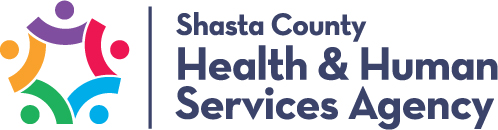 May 11, 2022 NotesMental Health Services Act Quarterly Workgroup Meeting10-11:30 a.m., Redding Teen Center Welcome and introductions: MHSA Coordinator Kerri Schuette welcomed everyone, encouraged people to fill out the demographic form, reviewed the safe meeting guidelines, and presented the MHSA 101 PowerPoint.Reviewing the Annual Update: Kerri explained what the Annual Update is, shared where to find it (www.ShastaMHSA.com) and stated the deadlines for the public comment period. Public comments will be received through May 31, with the public hearing at the Mental Health, Alcohol and Drug Advisory Board meeting on June 1 and Board of Supervisors review in mid-June before the report is submitted to the state by June 30.Recently completed projects: Described Hope Park multigenerational project, Psychiatric Advance Directives project, Launch, IMPACT, Mental Health Student Services Act grant, and the Workforce, Education and Training program.Open forum Jullie Calkins introduced the Shasta Peer Support Workgroup, a community-wide partnership of people who work as peer support. She added that Sunrise Mountain Wellness Center is one of the few truly peer-led centers in the state, as 80 percent of the workforce has lived experience with mental illness. Mike Burke suggested more fatherhood engagement projects. Wendy Dickens said First 5 Shasta is starting some fatherhood groups. Mike Burke said activities like camping with kids could engage fathers, as could other community events that fathers enjoy, including arts and other activities.Wendy Dickens said they do postpartum groups, but she sees value in activities that would include the other partner or the rest of the family, as postpartum issues impact an entire family.Rose Gandy asked how older adults can engage and/or receive services they need. Jullie Calkins shared more information about the wellness center, and said she would like to offer WRAP for Healthy Aging. She said veterans also need more services.Ron Henninger said the children who live at The Woodlands could use more attention, possibly including Triple P and evaluation of Adverse Childhood Experiences on location. Patty Price said Pathways to Hope does that type of work. Wendy Dickins said Community Connect might also be helpful, but that program is specifically for kids who have been identified as needing support. Josie Englin said NVCSS already does weekly parent groups at The Woodlands, and anything new would need to be “kid-driven,” as it can be very difficult to convince parents to attend groups at The Woodlands.Teri Gabriel described the role and purpose of the Area Agency on Aging and invited people to connect with her. She also agreed to collaborate on a stakeholder meeting specifically for older adults, ideally later this year.Jullie Calkins described the mental health month activities.Lynn Erickson from Circle of Friends gave an update on what’s going on in Burney, and they are very excited about the start of construction on the Burney Commons housing complex. Lynn brought a group from Circle of Friends to this meeting and they were excited that it was their first in-person outing since the pandemic.Lynn also said crisis response is lacking in Eastern Shasta County.The Shasta County Office of Education identified the need for more adoption-competent clinicians, as well as a veteran therapist and clinicians.Another participant said these meetings should be advertised more, as she was unaware of it until she heard about it at another meeting.Kerri thanked everyone for attending, reminded them to review and provide comments on the MHSA Annual Update, and said the next meeting will be in three months, likely at this location.